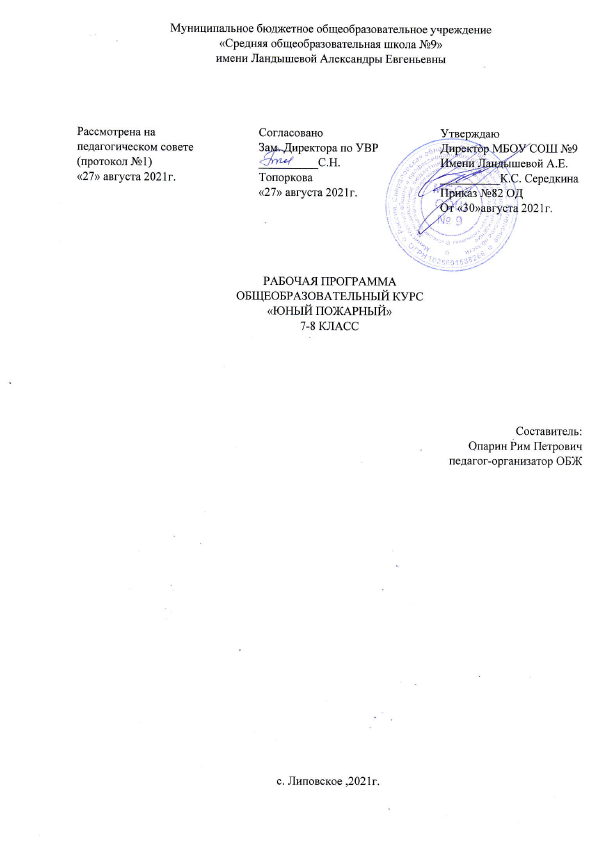 I. Комплекс основных характеристик программы1.1. Пояснительная запискаДополнительная общеобразовательная общеразвивающая программа разработана в соответствии со следующими нормативными документами:Международные акты и документы1. Конвенция о правах ребенка (одобрена Генеральной Ассамблеей ООН 20.11.1989) (вступила в силу для СССР 15.09.1990).Федеральные акты и документы2. Федеральный закон от29.12.2012 № 273-ФЗ (ред. От 04.06.2014, с изменением от 04.06.2014) «Об образовании в Российской Федерации».3.Указ Президента РФ от 01.06.2012 № 761 «О Национальной стратегии действий в интересах детей на 2012-2017 годы».4. Постановлением Главного государственного санитарного врача РФ от 04.07.2014 № 41 «Об утверждении СанПин 2.4.4.3172-14 «Санитарно- эпидемиологические требования к устройству, содержанию и организации режима работы образовательных организаций дополнительного образования детей» (вместе с «СанПин 2.4.4.3172-14. Санитарно-эпидемиологические правила и нормативы…») (Зарегистрировано в Минюсте России 20.08.2014 № 33660). 5. Постановление Правительства РФ от 05.10.2010 № 795 (ред. от 07.10.2013) «О государственной программе “Патриотическое воспитание граждан Российской Федерации на 2011-2015 годы»6. Распоряжение Правительство РФ от 04.09.2014 № 1726-р «Об учреждении Концепции развития дополнительного образования детей».7. Приказ Минобрнауки России от 29.08.2013 № 1008 «Об утверждении Порядка организации и осуществления образовательной деятельности по дополнительным общеобразовательным программам» (Зарегистрировано в Минюсте России 27.11.2013 № 30468). 8. Письмо Минобразования РФ от 20.05.2003 № 28-51-391/16 «О реализации дополнительных образовательных программ в учреждениях дополнительного образования детей».9. Письмо Минобрнауки РФ от 19.10.2006 № 06-1616 «О Методических рекомендациях» (вместе с «Методическими рекомендациями по финансированию реализации основных образовательных программ дополнительного образования детей. Модель расчета нормативов бюджетного финансирования реализации основных образовательных программ дополнительного образования детей»).10. Письмо Минобрнауки РФ от 11.12.2006 № 06-1844 «О примерных требованиях к программам дополнительного образования детей».11. Письмо Минобрнауки РФ от 17.12.2010 № 06-1260 «О Методических рекомендациях» (вместе с «Методическими рекомендациями по вопросам взаимодействия учреждений общего, дополнительного и профессионального образования по формированию индивидуальной образовательной траектории одаренных детей»). 12. Письмо Минобрнауки РФ № 3242 от 18.11.2015 г. «Методические рекомендации по проектированию дополнительных общеобразовательных общеразвивающих программ».13. Письмо Минобрнауки РФ от 11.12.2015 г. «Методические рекомендации по разработке и оформлению дополнительных общеобразовательных общеразвивающих программ».14. Федеральный закон от 22 июля 2008 года № 123-ФЗ «Технический регламент о требованиях пожарной безопасности»Региональные акты и документы15. Закон Оренбургской области от 06.09.2013 № 1698/506-V-ОЗ «Об образовании в Оренбургской области» (принят постановлением Законодательного Собрания Оренбургской области от 21.08.2-13 № 1698).16. Постановление Правительства Оренбургской области от 28 июня . № 553-пп «Об утверждении государственной программы «Развитие системы образования Оренбургской области» на 2014-2020 годы» (в ред.Постановления Правительства Оренбургской области от 03.10.2014 № 737-пп).17. Постановление Правительства Оренбургской области от 30.04.2013 № 348-п. «Об утверждении плана мероприятий («дорожной карты») «Повышении эффективности и качества услуг в сфере образования Оренбургской области» на 2013-2018 годы».Направленность (профиль) программыДанная дополнительная общеразвивающая программа «Юный пожарный» (далее Программа) имеет социально – педагогическую направленность.1.1.2 Актуальность дополнительной общеобразовательной общеразвивающей программыЕжегодно в Российской Федерации происходит 250 тысяч пожаров, во время которых погибает более 14 тысячи человек, в том числе около 800 детей. Причина каждого десятого пожара в стране – шалость детей с огнём. Анализ обстановки с пожарами на объектах общеобразовательных учреждений показывает, что количество пожаров остается высоким. Работа по противопожарной пропаганде среди детей и подростков требует постоянного внимания и улучшения.Актуальность программы в том, что она способствует формированию среди учащихся позитивного сознания, направленного на предупреждение правонарушений, связанных с пожарами.1.1.3 Отличительные особенности программыОсобенность программы «Дружина юных пожарных» заключается в том, что она дает возможность восполнить пробелы в знании пожарной безопасности у обучающихся, позволяет в полной мере раскрыть потенциал и способности к самостоятельной деятельности. Программа составлена на основе примерной программы внеурочной деятельности «Отряд юных пожарных» автор В.А. Горский, 2014 года, но ее отличает следующие моменты: - программа ориентирована на учащихся среднего звена;- программа реализуется 1 раз в неделю, то есть 36 часов в год и расчитана на 2 года обучения;- занятия проводятся в одновозрастных группах постоянного состава;- в данной программе больше времени уделяется мерам пожарной безопасности, первичным средствам пожаротушения и первой доврачебной помощи;- содержание программы предполагает участие в конкурсах и выставках различного уровня по противопожарной тематике, а также в массовых агитационных мероприятия и акциях по противопожарной тематике.1.1.4 Адресат программыВозраст детей, участвующих в реализации данной дополнительной образовательной общеразвивающей программы 13-14 лет. Ребенок в этом возрасте учится аргументировать, доказывать свою точку зрения, у него активнее развивается абстрактное мышление. Тем не менее, подростки часто живут сегодняшним днем. Они не думают о последствиях своих поступков, особенно это касается личной безопасности и безопасности их окружения – особенно в таком возрасте нужно привить ребенку ответственность за пожарную безопасность, так это касается напрямую жизни и здоровья как самого учащегося, так и близких его людей.В этом возрасте дети чувствуют себя взрослыми и сами могут научить кого-нибудь определенным вещам, именно это качество хорошо играет при организации агитационных массовых мероприятиях и акциях, где нужно, например, обучить правилам противопожарной безопасности маленьких детей или же взрослых людей.Программа позволит воспитать в детях такие качества, как дисциплинированность, внимание, собранность, ответственность, осторожность, уверенность. Ведь часто именно отсутствие их у человека становится причиной несчастных случаев при неосторожном обращении с огнем и легковоспламеняющимися веществами. 1.1.5 Объем и срок освоения программыПрограмма рассчитана на 2 года обучения и реализуется в объеме 18 часов в год.1.1.6 Формы обучения Основная форма организации образовательного процесса – групповая, очная. Используется такие формы занятий как лекция, практическое занятие,  деловая и ролевая игра, экскурсия, дискуссия, диспут, творческая встреча.Проведение занятий по программе предполагает использование широкого спектра методических средств, таких, как: интерактивность (работа в малых группах, ролевые игры); обучение через опыт и сотрудничество со старшими обучающимися и родителями.Обучение по программе проводится на русском языке.1.1.7 Особенности организации образовательного процессаЗанятия проводятся в одновозрастных группах постоянного состава.1.1.8 Режим занятий, периодичность и продолжительность занятий1.2. Цель и задачи ПрограммыЦелью дополнительной образовательной программы является – привить устойчивые навыки по соблюдению правил пожарной безопасности, сформировать культуру безопасного поведения, практических навыков и умений по пожарной безопасности.Задачи:В воспитании: - воспитывать личностные качества учащихся, способствующие предупреждению и преодолению опасных ситуаций; - формировать сознательность и ответственность отношения к собственной жизни и здоровью, к личной безопасности и безопасности окружающих.В развитии:- развивать умение ориентироваться в опасных ситуациях; - способствовать развитию у школьников быстроты реакции, внимательности, наблюдательности, зрительного и слухового восприятия, логического мышления, самообладания, находчивости, иных личностных качеств, способствующих улучшению поведения в трудных и опасных ситуациях. В обучении:- освоить навыки применения первичных средств пожаротушения;- способствование навыков оказания первой доврачебной помощи; - сформировать  понятийную базу и знания по пожарной безопасности.1.3 Содержание программы1.3.1 Учебный план1 год обучения2 год обучения1.3.2 Содержание учебного плана1 год обучения1 модуль «Основы пожарной безопасности»История создания пожарной охраны. Огонь – друг или враг. История пожарной машины. Пять правил пожарной безопасности. Виды пожаров и их локализация. Безопасное обращение с электричеством в доме. Противопожарный режим в школе, дома. Первичные средства тушения пожаров. Правила пользования первичными средствами тушения пожаров. Правила оказания первой помощи при ожогах.Практика: тест «Варианты поступков в предлагаемой ситуации по ПБ», создание эмблемы ДЮП.Форма аттестации: выполнение тестовых заданий, педагогическое наблюдение.2 модуль «Пожарная безопасность и оказание первой помощи»Противопожарный режим в школе, дома. Первичные средства тушения пожаров. Правила пользования первичными средствами тушения пожаров. Правила оказания первой помощи при ожогах. Знаки пожарной безопасности. Летний отдых и пожарная безопасность. Действия при пожаре в лесу. Действия во время грозы.Практика: Путешествие в страну «Пожарная безопасность»Форма аттестации: викторина «Знаю ли я?»3 модуль «Воспитательная работа»Выпуск стенгазеты «Дружина юных пожарных». КВН по пожарной безопасности. Экскурсия в пожарную часть. Знакомство с боевым расчетом. Экскурсия в медицинское училище и изучение правил оказания первой медпомощи. Акция «МАРШРУТ Зеленый друг».Практика: Подготовка к акции «МАРШРУТ Зеленый город». Подготовка к КВН по пожарной безопасности.Форма аттестации: Викторина «Расскажи-ка нам огонь!»2 год обучения1 модуль «Основы пожарной безопасности»Пожарная безопасность в квартире, доме. Пожарная безопасность в нежилом помещении и общественных местах. Знаки пожарной безопасности. Пять правил пожарной безопасности. Что делать если в школе возник пожар. Действия по предупредительному сигналу «Внимание всем!». Действия при экстремальной эвакуации из здания. Пожарная безопасность в транспорте Правила безопасности при использовании электрических приборов дома и в нежилых помещениях. Опасности короткого замыкания.Практика: отработка действий сигнала «Внимание всем». Акция «Впереди каникулы!» Форма аттестации: конкурс «Огонь друг или враг»2 модуль «Оказание первой помощи».Первая помощь при термическом ожоге. Участие в муниципальной акции «Опасности нового года». Первая помощь при химическом ожоге. Первая помощь при электрических и лучевых ожогах. Простейшие средства защиты органов дыхания. Оказание первой помощи при отравлении угарным газом. Практика: Способы остановки кровотечения. Оказание первой помощи при кровотечениях. Оказание первой помощи при переломах. Способы фиксации конечности. Подготовка к муниципальной акции «Опасности нового года».Форма аттестации: Викторина "Умники и умницы" на знание медицины3 модуль «Пожарная безопасность в природной среде»Чрезвычайные ситуации локального характера. Эвакуация при чрезвычайных ситуациях локального характера. Чрезвычайные ситуации природного и техногенного характера. Эвакуация при чрезвычайных ситуациях природного и техногенного характера. Зоны повышенной пожарной опасности. Виды лесных пожаров. Действия при лесном пожаре. Степной пожар и его последствия. Люди огненной профессииПрактика: Подготовка к участию в муниципальной акции «Правила противопожарной безопасности в летний период»Форма аттестации: итоговое тестирование1.4 Ожидаемые результаты образовательного процессаПланируемые результаты освоения данной программы отслеживаются по трем компонентам: предметный, метапредметный и личностный что позволяет определить динамическую картину развития воспитанника.Личностные результаты – готовность и способность воспитанников к саморазвитию, оценке знания моральных норм и сформированности морально – этических суждений о поступках и действиях людей, а также сформированности мотивации учебной деятельности.Метапредметные результаты – овладение воспитанниками умениями, которые создадут возможность самостоятельно, успешно усваивать новые знания, умения и компетентности, необходимые для дальнейшего совершенствования знаний правил безопасного поведения при чрезвычайных ситуациях.Предметные результаты – уровень усвоения воспитанниками базовых знаний правил при ЧС, умение применить полученные знания в практических заданиях и в повседневной жизни.II. Комплекс организационно-педагогических условий2.1 Календарный учебный график- дата и время проведения занятий – определяется расписанием занятий в объединении.- место проведения – учебный кабинет Центра детского технического творчества.1 год обучения год обучения2.2 Условия реализации программы2.2.1 Материально – техническое обеспечениеНеобходимым условием полноценной реализации программы является материально-техническое оснащение:- плакаты по пожарной безопасности, сюжетные картинки, иллюстрации;- комплект знаков пожарной безопасности;- стенд с информацией по безопасности при ЧС для детей;- уголки  ДЮП;- игрушки: транспорт различного функционального назначения (грузовой, легковой,  спецмашины), фигурки людей и т.д.; - учебно-методическая и другая литература по ДЮП;- настольные дидактические игры по противопожарной безопасности (кубики, мозаика, лото, домино, разрезные картинки).- магнитная доска с набором схематических изображений предметов для создания ситуаций по противопожарной тематике.2.2.2 Информационное обеспечениеСлайды, презентации: «История создания пожарной охраны», «Задачи и обязанности членов ДЮП», «История пожарной машины», «Знаки пожарной безопасности», «Огнетушитель» (устройство), «Схема эвакуации из здания» (детали),  «Кто такой пожарный?», «Отработка учащимися навыков пользования простейшими средствами защиты органов дыхания».2.3 Формы аттестации2.3.1  Формы отслеживания и фиксации образовательных результатовПланируемые результаты, в соответствии с целью программы, отслеживаются и фиксируются в формах: - журнал посещаемости;- диплом; - фотографии;- грамота; - мониторинг результативности;- методическая разработка.  2.3.2 Формы предъявления и демонстрации образовательных результатовОбразовательные результаты, в соответствии с целью программы, демонстрируются в формах: - аналитический материал по итогам проведения диагностики;- диагностическая карта;- итоговый отчёт.2.4 Оценочные материалыДля наблюдения определены критерии оценки подготовленности обучающихся  и подобран соответствующий инструментарий. Для оценки личностных результатов используются следующие диагностические методики:- диагностическая методика воспитанности по Кочетову (Приложение № 3).Для оценки метапредметных результатов используются следующие диагностические методики:- викторина «Расскажи-ка нам огонь!»; (Приложение №2)Для оценки предметных результатов используются следующие диагностические методики:- Тест "Правила пожарной безопасности" (Приложение 1)         2.5 Методические материалыОсобенности организации образовательного процесса на двух годах обучения – очное обучение.Формы организации образовательного процесса посменны на каждом занятии – индивидуальная, индивидуально-групповая и групповая.1 год обучения2 год обучения 2.6 Список литературы2.6.1 Основная и дополнительная Список литературы для педагога:Волонтерское движение школьников по профилактике пожароопасного поведения / под редакцией М.В.Батуриной. – Орск: Издательство ОГТИ, 2009. – 67с.Т.А. Башкатова, В.А.Зубченко, В.П.Игошин, Н.А.Соловьева, Методические рекомендации по организации ДЮП и изучению правил пожарной безопасности, Оренбург, 2003.О.В.Павлова, Г.П.Попова, Пожарная безопасность. Конспекты занятий и классных часов. Волгоград: Учитель,  2006. – 110  с.Петина М.М., Салдеева М.Н. Методическое пособие о работе с детьми по предупреждению пожаров. Оренбург – 2006г.Хаванцев В.Н., Чепурненко С.А., Карасев Д.В. Методическое пособие для проведения занятий по правилам пожарной безопасности – Самара 2001.Список литературы для обучающихся:Т.Л.Броницкая Школа и пожарная безопасность. Оренбург 2007г.«На сцене – ЮНЫЕ ПОЖАРНЫЕ».   г. Челябинск«Обучение школьников правилам пожарной безопасности» г.Оренбург. 2006г.«Осторожно огонь». Е.Л.Попок«Пособие для обучения детей правилам пожарной безопасности» г.Москва,  2006г.«Чтобы не было пожара» Е.Л.Попок.2.6.2 Наглядный материал2.6.2 Наглядный материал (альбомы, атласы, карты, таблицы и т.п.)- слайды;- авторские презентации;- иллюстрации подобранные по темам программы.2.6.3 Интернет источники 1. http://www.filolog41.ukoz.ru 2. http://www.multiurok.ru 3. http://www.videouroki.net 4. http://5psy.ru Год обученияКоличество занятий в 2 неделиПродолжительность одного занятияНедельная нагрузкаКоличество часов за год 1 год1 раз40 мин0,5 час18 часов2 год1 раз40 мин0,5 час18 часов№Модуль Количество часовКоличество часовКоличество часовФорма занятийФорма аттестации / контроля№Модуль Теория Практика Всего Форма занятийФорма аттестации / контроля1Основы пожарной безопасности336Комбинированное занятие.Презентация.Практическое занятие. Беседа.Тест.Наблюдение.Кроссворд.2 Пожарная безопасность и оказание первой помощи336Комбинированное занятие.Практическое занятие.Викторина, задания по карточкам, наблюдение.3Воспитательная работа134Комбинированное занятие.Практическое занятие.Выставка рисунков, выпуск листовок, стенгазеты.Всего 7916№Модуль Количество часовКоличество часовКоличество часовФорма занятийФорма аттестации / контроля№Модуль Теория Практика Всего Форма занятийФорма аттестации / контроля1Основы пожарной безопасности347Занятие-презентация, комбинированные занятия, практические, презентация, акцияТест, выпуск буклетов, конкурс2 Оказание первой помощи246Комбинированные занятия, практические, презентация, акцияВикторина, наблюдение3Пожарная безопасность в природной среде235Занятие-презентация, комбинированные занятия, практические, презентация, акцияОформление стенгазеты, выпуск листовокВсего 711181 год обучения2 год обученияПредметный компонент- знание основных понятий и терминов по правилам пожарной безопасности;- базовые знания безопасной ориентации при пожаре;- знание видов пожаров и способов их локализации;- базовые знания задач и обязанностей членов ДЮП;- базовые знания пяти правил пожарной безопасности.- углубленные знания безопасной ориентации при чрезвычайных ситуациях;- базовые  знания о значении сигналов при ЧС;- знание основных видов тушения пожаров;- углубленное знания в области пожарной безопасности;- знание устройства огнетушителя;- знание особенностей дорожного движения в любое время года;- базовые знания оказания первой медицинской помощи;-базовые знания о движении «Юный пожарный».1 год обучения2 год обученияМетапредметный   компонент- владение сведениями по истории возникновения правил безопасного поведения при пожаре;-умение практически применять пять главных правил пожарной безопасности;- умение при необходимости обращаться за помощью к взрослым  при чрезвычайных ситуациях.- умение правильно сформулировать и применить правило безопасного поведения при ЧС,  необходимое в определенной ситуации;- умение подготовить информацию по теме и правильно ее преподнести;- умение правильно и четко обосновывать изложенную информацию.1 год обучения2 год обученияЛичностный компонент- внутренняя позиция воспитанника на уровне положительного отношения к обучению;- оценивание своих и чужих поступков (виноват, поступил правильно и т.д.);- проявление в конкретных ситуациях доброжелательности, доверия, внимательности, помощи и др.- умение общаться в коллективе; - умение выполнять в коллективе различные социальные роли;- знание основных моральных норм и ориентация на их выполнение;- готовность в любой ситуации поступить в соответствии с правилами поведения.№ п/пМесяцФорма занятийКол-во часовТема занятия1сентябрьПрезентация. Практическое занятие.1История создания пожарной охраны. Задачи и обязанности членов ДЮП.2сентябрьКомбинированное занятие.1Огонь-друг и враг человека.3октябрьБеседа. Презентация.1История пожарной машины.4октябрьЗанятие-путешествие2Путешествие в страну «Пожарная безопасность».5ноябрьКомбинированное занятие2Пять правил пожарной безопасности.6ноябрьКомбинированное занятие3Виды пожаров и их локализация.7декабрьКомбинированное занятие2Безопасное обращение с электричеством в доме.8 декабрьБеседа. Презентация.2Противопожарный режим в школе, дома.9декабрьКомбинированное занятие.1Первичные средства тушения пожаров.10январьКомбинированное занятие.1Правила пользования первичными средствами тушения пожаров11 февральПрезентация. Практическое занятие.4Правила оказания первой помощи при ожогах.12февральКомбинированное занятие.2Знаки пожарной безопасности.13 мартПрактическое занятие.2Летний отдых и пожарная безопасность.14мартБеседа. Презентация.2Действия при пожаре в лесу.15апрельПрезентация.1Действия во время грозы.16майКомбинированное занятие1Подготовка стенгазеты Всего:Всего:Всего:36№ п/пДатаФорма занятияКоличество часовТема занятия1 модуль «Основы пожарной безопасности»1 модуль «Основы пожарной безопасности»1 модуль «Основы пожарной безопасности»1 модуль «Основы пожарной безопасности»1 модуль «Основы пожарной безопасности»1сентябрькомбинированное занятие1Знаки пожарной безопасности2сентябрькомбинированное занятие1Пять правил пожарной безопасности3октябрькомбинированное занятие1Что делать если в школе возник пожар4октябрьПрактическое занятие1Действия по предупредительному сигналу «Внимание всем!»5ноябрьАкция 1Акция «Впереди каникулы!»6ноябрьКомбинированное занятие1Действия при экстремальной эвакуации из здания7декабрьКомбинированное занятие1Пожарная безопасность в транспорте8декабрьКомбинированное занятие1Правила безопасности при использовании электрических приборов дома и в нежилых помещениях. 9январьЗанятие-конкурс1Огонь друг или враг10январьКомбинированное занятие1Простейшие средства защиты органов дыхания11февральКомбинированное занятие1Оказание первой помощи при отравлении угарным газом12февральПрактическое занятие1Оказание первой помощи при кровотечениях13мартПрактическое занятие1Способы остановки кровотечения 14мартзанятие - презентация1Чрезвычайные ситуации природного и техногенного характера15апрелькомбинированное занятие1Действия при лесном пожаре16майАкция1Участие в муниципальной акции «Правила противопожарной безопасности в летний период»ИТОГО:ИТОГО:ИТОГО:18Методические характеристики1. «Основы пожарной безопасности»2. «Пожарная безопасность и оказание первой помощи»3. «Воспитательная работа»Форма занятийпрезентация, практическое занятие, беседа, комбинированное занятие, практическое занятие.презентация, беседа, практика, комбинированное занятие.практическое занятие, беседаМетоды обучения и воспитания- словесный и наглядный, практический.-убеждение, поощрение-упражнение, стимулирование; игровой, дискусионный-словесный и наглядный, практическийПриемы и методы организации образовательного процессаобъяснительно-иллюстративны, индивидуальныйиндивидуальны, поисковыйколлективный, объяснительно-иллюстративныйФормы организации учебного занятияпрезентация, игра, беседа, практическое занятиебеседа, дискуссия, игра, наблюдениеигра, дискуссия, упражнение, наблюдение Педагогические технологиитехнология модульного обучения – построение образовательного процесса по модулям; технология развивающего обучения – развитие всей целостной совокупности качеств личности; технология игровой деятельности – игровая форма занятий создается на уроках при помощи игровых приемов и ситуаций, которые выступают как средство побуждения, стимулирование учащихся к учебной деятельности; технология развития критического мышления – создание учебных проблемных ситуаций; технология здоровьесберегающего обучения – гимнастика для глаз, перерывы, физ. минутки.технология модульного обучения – построение образовательного процесса по модулям; технология развивающего обучения – развитие всей целостной совокупности качеств личности; технология игровой деятельности – игровая форма занятий создается на уроках при помощи игровых приемов и ситуаций, которые выступают как средство побуждения, стимулирование учащихся к учебной деятельности; технология развития критического мышления – создание учебных проблемных ситуаций; технология здоровьесберегающего обучения – гимнастика для глаз, перерывы, физ. минутки.технология модульного обучения – построение образовательного процесса по модулям; технология развивающего обучения – развитие всей целостной совокупности качеств личности; технология игровой деятельности – игровая форма занятий создается на уроках при помощи игровых приемов и ситуаций, которые выступают как средство побуждения, стимулирование учащихся к учебной деятельности; технология развития критического мышления – создание учебных проблемных ситуаций; технология здоровьесберегающего обучения – гимнастика для глаз, перерывы, физ. минутки.Формы подведения итоговтест, наблюдение, рисунки, кроссворд.наблюдение, тестирование, упражнение, дидактическая игра, задание по карточкам.практическое задание, игра, выпуск листовок, выполнение заданий по карточкамДидактический материал, техническое оснащение занятийраздаточный материал, источники информации, презентациипрезентации,раздаточный материал, памятки    раздаточный материал,  источники нформацииМетодические характеристики1. «Основы пожарной безопасности»2. «Оказание первой помощи»3. «Пожарная безопасность в природной среде»Форма занятийпрезентация, практическое занятие, беседа, комбинированное занятие, практическое занятие.презентация, беседа, практика, комбинированное занятие.практическое занятие, беседа, комбинированное занятиеМетоды обучения и воспитания- словесный и наглядный, практический.-убеждение, поощрение-упражнение, стимулирование; игровой, дискуссионный-игровой,-словесный и наглядный, Приемы и методы организации образовательного процессаобъяснительно-иллюстративны, индивидуальныйиндивидуальны, поисковыйобъяснительно-иллюстративныйФормы организации учебного занятияпрезентация, игра, беседа, практическое занятиебеседа, дискуссия, игра, наблюдениебеседа, наблюдение, практическое заданиеПедагогические технологиитехнология модульного обучения – построение образовательного процесса по модулям; технология развивающего обучения – развитие всей целостной совокупности качеств личности; технология игровой деятельности – игровая форма занятий создается на уроках при помощи игровых приемов и ситуаций, которые выступают как средство побуждения, стимулирование учащихся к учебной деятельности; технология развития критического мышления – создание учебных проблемных ситуаций; технология здоровьесберегающего обучения – гимнастика для глаз, перерывы, физ. минутки.технология модульного обучения – построение образовательного процесса по модулям; технология развивающего обучения – развитие всей целостной совокупности качеств личности; технология игровой деятельности – игровая форма занятий создается на уроках при помощи игровых приемов и ситуаций, которые выступают как средство побуждения, стимулирование учащихся к учебной деятельности; технология развития критического мышления – создание учебных проблемных ситуаций; технология здоровьесберегающего обучения – гимнастика для глаз, перерывы, физ. минутки.технология модульного обучения – построение образовательного процесса по модулям; технология развивающего обучения – развитие всей целостной совокупности качеств личности; технология игровой деятельности – игровая форма занятий создается на уроках при помощи игровых приемов и ситуаций, которые выступают как средство побуждения, стимулирование учащихся к учебной деятельности; технология развития критического мышления – создание учебных проблемных ситуаций; технология здоровьесберегающего обучения – гимнастика для глаз, перерывы, физ. минутки.Формы подведения итоговтест, наблюдение, рисунки, кроссворд.наблюдение, тестирование, упражнение, дидактическая игра, задание по карточкам.наблюдение, выпуск стенгазеты, тестДидактический материал, техническое оснащение занятийраздаточный материал, источники информации, презентациипрезентации,раздаточный материал, памятки    раздаточный материал, памятки, презентации